Der Kreis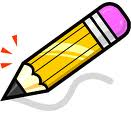 3. ArbeitsauftragBerechnungen von Bogenlänge und Umfang:Berechne die Bogenlänge und den Umfang eines Kreissektors, wenn der Radius r und der Zentriwinkel α gegeben sind:Führe alle Rechnungen durch und schreibe diese in dein Schulübungsheft. Ganz unten findest zu die Lösungen.a) 6,3cm; 22,3cm b) 2,6cm; 12,6cm c) 6,0cm; 15,6cm d) 48,7cm; 84,7cme) 4,5cm; 12,5cm f) 3,5cm; 10,7cm g) 28,3cm; 40,3cm h) 52,4cm; 72,4cma)b)c)d)e)f)g)h)r8 cm5 cm4,8cm18 cm4 cm3,6cm6 cm10 cmα45°30°72°155°64,5°55,5°270°300°